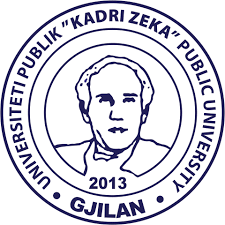 UNIVERSITETI PUBLIK “KADRI ZEKA”” Zija Shemsiu pn., 60000, Gjilan, Republika e Kosovës www.uni-gjilan.net tel: 0280390112REFERATII KOMISIONIT VLERËSUES PËR ZGJEDHJEN E PERSONELIT AKADEMIK                 (E plotëson Komisioni Vlerësues)Komisioni vlerësues:Prof. Dr. 	, KryetarProf. Dr. 	, AnëtarProf. Dr. 	, AnëtarTË DHËNAT PËR KANDIDATIN          	 (Neni 8)Kandidati nr.1.  	Tabela 1. Të dhënat për kandidatin /ët për të cilin shkruhet raporti/et                       ( Të plotësohet nga kandidati / Përgjegjësia e kandidatit/es)KUSHTET PËR PRANIMIN DHE ZGJEDHJEN E PROFESORIT TË RREGULLT(Neni 13)Thirrja doktor shkence (Dr.Sc. / PhD) dhe thirrja akademike Profesor i Asocuar (Prof.Asoc.) Tabela 2. Të dhënat lidhur me gradën e fituar shkencore                ( Të plotësohet nga kandidati)   Diskutim/interpretim i të dhënave të paraqitura në tabelën 2    (Të plotësohet nga komisioni)Përmbledhje e aktivitetit shkencor të kandidatit(Neni 14, pika 4)Tabela 3. Monografitë                  (Të plotësohet nga kandidati)Diskutim/interpretim i të dhënave të paraqitura në tabelën 3  (Të plotësohet nga komisioni)Tabela 4. Punimet e publikuara në revistat ndërkombëtare shkencore ( Të plotësohet nga kandidati)Diskutim/interpretim i të dhënave të paraqitura në tabelën 4 (Të plotësohet nga komisioni)Tabela 5. Punimet e publikuara në revista rajonale (Shqipëria, Maqedonia, Mali i Zi, Serbia, B e H )                ( Të plotësohet nga kandidati )Diskutim/interpretim i të dhënave të paraqitura në tabelën 5  (Të plotësohet nga komisioni)Tabela 6. Punimet e publikuara në revista kosovare                ( Të plotësohet nga kandidati)  Diskutim/interpretim i të dhënave të paraqitura në tabelën 6  (Të plotësohet nga komisioni)Tabela 7.	Prezantimet në konferenca                  ( Të plotësohet nga kandidati)Diskutim/interpretim i të dhënave të paraqitura në tabelën 7 (Të plotësohet nga komisioni)Tabela 8. Botimet universitare                 (Të plotësohet nga kandidati)Diskutim/interpretim i të dhënave të paraqitura në tabelën 8  (Të plotësohet nga komisioni)Tabela 9.  Kontribute tjera shkencore dhe profesionale	      (Të plotësohet nga kandidati)Diskutim/interpretim i të dhënave të paraqitura në tabelën 9 nga Komisioni(Të plotësohet nga komisioni)Përvoja universitare       (Neni 14, pika 5)Tabela 10. Përvoja në mësimdhënie universitare          ( Të plotësohet nga kandidati)Diskutim/interpretim i të dhënave të paraqitura në tabelën 10  (Të plotësohet nga komisioni)Tabela 11.  Udhëheqje të temave master dhe të doktoratës           ( Të plotësohet nga kandidati)Diskutim/interpretim i të dhënave të paraqitura në tabelën 10 nga Komisioni(Të plotësohet nga komisioni)Tabela 12.  Pjesëmarrja e dëshmuar në programe ose projekte të kërkimeve  themelore dhe të aplikueshme( Të plotësohet nga kandidati)Diskutim/interpretim i të dhënave të paraqitura në tabelën 12 nga Komisioni.(Të plotësohet nga komisioni)Kandidati nr. 2.  	Kandidati nr. 3. Kandidati nr. 4. Kandidati nr. 5. KANDIDATËT TË CILËT NUK I KANË PLOTËSUAR KUSHTET FORMALO – JURIDIKEARSYETIMIArsyetimet për kandidatët që nuk i kanë plotësuar kushtet formal-juridike dhe rrjedhimisht nuk janë propozuar për avancim në thirrjen akademike Profesor i rregullt (Prof.Dr.), janë si vijon:Kandidati nr.  	Kandidati nr.  	Kandidati nr.  	PIKËT E GRUMBULLUARA SIPAS KRITEREVE TË VEÇANTA PËR FITIMIN E TITUJVE AKADEMIK       Tabela 12. Vlerësim i përgjithshëm për të gjithë kandidatët ( Të plotësohet nga komisioni)PËRFUNDIMI DHE PROPOZIMI (THIRRJA AKADEMIKE E CILA PROPOZOHET)       	(Të plotësohet nga Komisioni)Komisioni vlerësues, i formuar me Vendimin e Senatit të Universitetit publik “Kadri  Zeka” në Gjilan, Ref.nr. __________________, duke u bazuar në Nenin 157 të Statutit të Universitetit,  Rregullores për zgjedhjen e personelit akademik Ref.nr.01/1474 dt. 05/12/2015 dhe Konkursit për zgjedhjen / rizgjedhjen e personelit të rregullt akademik në njësitë akademike të Universitetit  publik “Kadri Zeka” Gjilan Ref.nr.01/1039 dt.14/06/2019, për vitin akademik 2019/2020, pas shqyrtimit të dosjeve të kandidatëve, për pozitën një mësimdhënës për lëndët____________________________________________________________________________________________________________________________________________________________ P R O P O Z O NProf.Asoc.Dr. ______________________  për thirrjen akademike  Profesor i  rregullt (Prof. Dr.) në Fakultetin  _____________________  pranë Universitetit publik “Kadri Zeka” në Gjilan.Komisioni erdhi deri te ky propozim duke pasur për bazë se kandidati Prof.Asoc.Dr. _____________________________ i plotëson të gjitha kushtet e parapara në Statutin, Rregulloren për zgjedhjen e personelit akademik, si dhe Konkursin e shpallur të Universitetit “Kadri Zeka” në Gjilan.Kandidati ka gradën e doktorit  të shkencës  (Dr.Sc./PhD) dhe thirrjen akademike të Profesorit të Asocuar (Prof. Asoc.) të fituar në bazë të Vendimit (Ref.nr.____/_______) të Universitetit publik “ Kadri Zeka” në GjilanKandidati ka publikime shkencore ndërkombëtare,	punim të publikuar në revistën e cilaështë e	indeksuar në platformat akademike sipas Udhëzimit Administrativ të MASHT-it,......... punime në revistat  rajonale e vendore,  si  dhe pjesëmarrjen dhe referimin në ......................konferenca rajonale dhe vendore.Kandidati ka përvojë akademike ..............................................................................................................................................................................................................................................................................................................................................................................................................................................N U K	   P R O P O Z O NKomisioni    nuk  e  propozon kandidatin/en Prof.Asoc.Dr. __________________________ për titullin Profesor i  rregullt (Prof.Dr.)  në  Fakultetin  ______________________ pranë Universitetit publik “Kadri Zeka” në Gjilan, pasi i njëjti nuk i plotëson të gjitha kushtet formalo-juridike të parapara në Statutin, Rregulloren për zgjedhjen e personelit akademik, si dhe Konkursin e shpallur të Universitetit “Kadri Zeka” në Gjilan.Arsyetimi ...............................................................................................................................................................................................................................................................................................................................................................................................................................................................................................................................................................................................................................................................................................................................................................................................................................................  Nënshkrimet origjinale nga anëtarët e Komisionit vlerësues:Prof. Dr.__________________________________, Kryetar   	, Prof. Dr.__________________________________, Anëtar   	Prof. Dr.__________________________________, Anëtar    	Datë : ____/____/ 2019FakultetiLënda/ët për të cilat është shpallur konkursiKandidatët e paraqitur:1.2.3.4.5.Emri dhe mbiemriDitëlindja dhe vendlindjaGrada shkencoreTitulli akademik (nëse është rizgjedhje)Viti kur është fituar titulli aktual (nëse ështërizgjedhje)Universiteti/fakulteti/departamentiArsimimi i lartëSTUDIMET THEMELOREInstitucioniVendiTitulli i fituarData / viti i diplomimitFusha e studimit-STUDIMET MASTER / MAGJISTRATURËInstitucioniVendiTitulli i fituarData / viti i diplomimitFusha e studimit-STUDIMET E DOKTORATËSInstitucioniVendiTitulli i fituarData / viti i diplomimitFusha e studimitProfili-Grada shkencoreThirrja e fituar akademikeViti kur është fituar thirrja aktuale (vlen për rizgjedhje)Vendimi Ref.nr. ___/___   Dt. ___/____/______Universiteti / Fakulteti / DepartamentiNostrifikimi / MASHT/ NARICNr.Autori/ëtTitulli i publikimitLloji i publikimitShtëpia botuese, vendi, viti12345Nr.Autori/ëtTitulli i punimitRevistaVëllimi, nr.,faqet, vitiLinkuidentifikues612345Nr.Autori/ëtTitulli i punimitRevistaVëllimi, nr.,faqet, vitiLinku identifikues12345Nr.Autori/ëtTitulli i punimitRevistaVëllimi, nr., faqet, vitiLinku identifikues12345Nr.Autori/ëtTitulli i punimitKonferenca, simpoziumi etj.Vëllimi, nr., faqet, viti12345Nr.Autori/ëtTitulli i publikimitLloji i publikimitShtëpia botuese, vendi, viti12345Nr.Autoret (renditja si ne kontributin  shkencor)Lloji i kontributit shkencorVendi,Viti12345Periudha e angazhimit(vitet akademike)Grada shkencore dhe Thirrja akademikeInstitucioni, VendiProgrami i studimitLigjërues i lëndëveVërejtje Periudha e mentorimitInstitucioni,VendiMentorime në studimet MasterMentorime në studimet e doktoratësVërejtjeNr.Programi/ projektishkencorPeriudha kohoreInstitucioni, VendiPozita ne program,projekt/ Kontribut12345Nr.Emri e mbiemri i kandidatit               Pikë12345